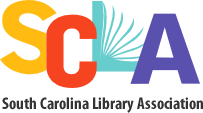 SCLA Technical Services Section 2012 Annual ReportThe SCLA Technical Services Section has had a low-key year.  Secretary Derek Wilmott of Clemson University Vice-Chair Cathy Goodwin of Coastal Carolina University, and Chair Kathleen McCallister of the University of South Carolina, met at the annual SCLA Leadership Retreat in early February at the SC State Library in Columbia to plan the year’s events. Various suggestions were proposed for both the annual conference and for mid-year programs or workshops. The officers and various members of the University of South Carolina’s School of Library and Information Science program attempted to brainstorm ideas for a collaborative program, but were unsuccessful.For the annual conference presentation, a panel discussion was proposed on the topic of current and future technical services issues facing various libraries across the state. Working together, the officers were able to contact and invite four librarians to participate in the discussion: Scott Phinney (University of South Carolina); Nancy Sloan (Furman University); Derek Wilmott (Clemson University); and Michael Winecoff (University of North Carolina-Charlotte). The panel was held on October 25th from 3:30-4:30 P.M. Topics discussed included departmental reorganization, workflow and staffing issues, and preparation for the upcoming move to RDA.Immediately following the panel presentation, the Technical Services Section held its annual business meeting.  Section Chair Kathleen McCallister called the meeting to order at 4:37 PM. As there had been no volunteer for the position of Secretary, a decision was made to send out another call for volunteers following the conference.  Cathy Goodwin and Derek Wilmott were confirmed as Section Vice-Chair and Section Chair, respectively by Section succession rules.  The slate of officers for 2012-2013 was proposed and accepted.  The officers and those in attendance discussed the attendance of the panel and the interest the audience had showed in the topic of RDA, as well as ways to increase participation in both the section and the section’s listserv. The business meeting adjourned at 5:00 P.M.Respectfully submitted,Kathleen McCallister, 2011-2012 Technical Services Section Chair